Seria GAINWARD GeForce RTX 3060 Ti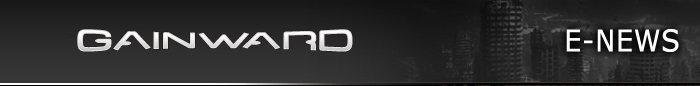 Wiodąca marka na rynku kart graficznych dla entuzjastów -  Gainward z dumą prezentuje nowe karty z układem NVIDIA® GeForce RTX 30 - Gainward GeForce RTX 3060 Ti Phoenix i Gainward GeForce RTX 3060 Ti Ghost.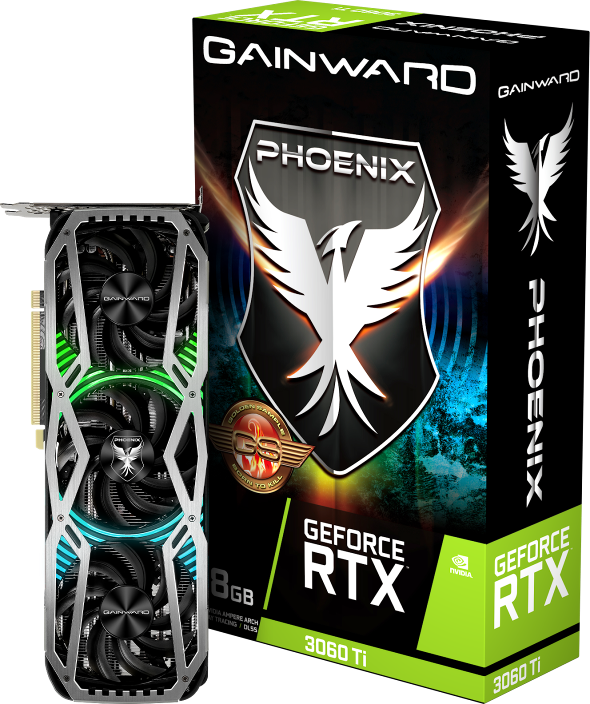 Wykorzystująca architekturę NVIDIA Ampere i drugą generację jednostek NVIDIA RTX, czyli najpotężniejszą na świecie platformę do gier na komputery PC z obsługą ray tracingu i wspomaganą sztuczną inteligencją, karta GeForce RTX 3060 Ti zapewnia niesamowitą rozgrywkę w rozdzielczości 1080p i 1440p już w cenie od 399 USD (polskie ceny w dalszej części informacji).RTX 3060 Ti obsługuje trzy innowacje: NVIDIA DLSS zwiększające wydajność, które jest teraz dostępne w ponad 25 grach; NVIDIA Reflex zmniejszające input lag i sprawiające, że gry są bardziej responsywne dając graczom dodatkową przewagę nad przeciwnikiem; oraz NVIDIA Broadcast - zestaw wykorzystujących SI ulepszeń audio i wideo, w tym wirtualne tła i usuwanie szumów, które użytkownicy mogą stosować do czatów, rozmów przez Skype i spotkań wideo. Niezależnie od tego, czy grasz w tradycyjne tytuły na pecetach, czy korzystasz z aplikacji kreatywnych i profesjonalnych, czy też zachwycasz się najnowszymi tytułami wykorzystującymi ray tracing, takimi jak Cyberpunk 2077, Call of Duty: Black Ops Cold War, Watch Dogs: Legion lub innymi, GeForce RTX 3060 Ti zapewnia najlepsze możliwe wrażenia w swojej klasie dla każdego, wszędzie!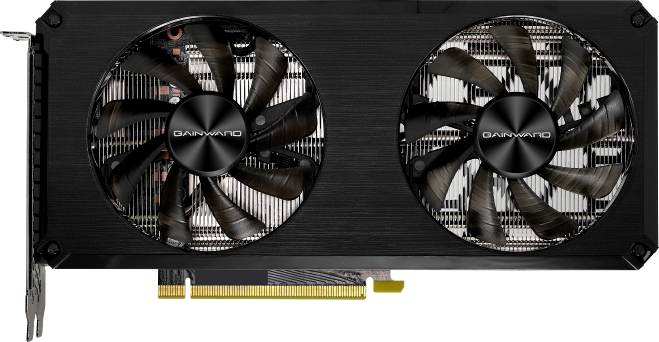 Seria Gainward GeForce RTX 3060 Ti Phoenix ma nowy, ciekawszy design. Wykorzystując możliwości oświetlenia ARGB, przy użyciu najnowszej wersji aplikacji Expertool, oferuje spersonalizowane efekty oświetlenia, dopasowane do preferencji gracza.Seria Gainward GeForce RTX 3060 Ti Ghost jest wyposażona w chłodzenie z dwoma wentylatorami i podświetlenie RGB. Obie konstrukcje zapewniają cichą pracę nawet pod dużym obciążeniem, wyposażone są też w funkcję „Zero RPM”. Gainward GeForce RTX 3060 Ti Phoenix „GS” i Gainward GeForce RTX 3060 Ti Ghost OC są fabrycznie podkręcone, zapewniając dodatkową liczbę klatek na sekundę dla najbardziej wymagających entuzjastów gier. Dzięki tym kartom użytkownicy będą mogli doświadczyć zupełnie nowej jakości gier w rozdzielczości 4K.RTX 3060Ti Phoenix GS – 2219 PLNRTX 3060Ti Phoenix – 2.169 PLNRTX 3060Ti Ghost OC – 2.079 PLNRTX 3060Ti Ghost – 1.999 PLNO firmie Gainward
Firma Gainward została założona w 1984. W 2005 r. połączyła się z firmą Palit. Misją Gainwarda jest produkowanie najbardziej zaawansowanych technicznie kart graficzne i osiąganie najwyższego poziomu zadowolenia klientów. Wysokiej klasy produkty Gainwarda cieszą się doskonałą renomą wśród entuzjastów. Wprowadzone przez Gainwarda określenia “Golden Sample” (GS) i “Golden Sample - Goes Like Hell” (GS-GLH) stały się synonimami, którymi określa się mocno I ekstremalnie podkręcone karty graficzne. Jako jedna z wiodących marek kart graficznych Gainward stale dostarcza najwydajniejsze produkty o doskonałej jakości starając się w ten potwierdzić zaufanie i szacunek klientów jakim obdarzają ją klienci. Główna siedziba firmy znajduje się w Taipei na Taiwanie, fabryki w Shenzhen w Chinach, a oddział europejski ma siedzibę w Niemczech. Ambicją firmy jest dostarczanie swoich produktów na cały świat przy jednoczesnej ścisłej kooperacji z lokalnymi partnerami. Więcej informacji można znaleźć pod adresem http://www.gainward.comSeria GAINWARD GeForce RTX 3060 Ti Seria GAINWARD GeForce RTX 3060 Ti Seria GAINWARD GeForce RTX 3060 Ti Seria GAINWARD GeForce RTX 3060 Ti Seria GAINWARD GeForce RTX 3060 Ti SpecyfikacjaSpecyfikacjaSpecyfikacjaSpecyfikacjaSpecyfikacjaNazwaGAINWARDGeForce RTX 3060 TiPhoenix “GS”GAINWARDGeForce RTX 3060 TiPhoenixGAINWARDGeForce RTX 3060 TiGhost “OC”GAINWARDGeForce RTX 3060 TiGhostGPUNVIDIA® GeForce RTX™ 3060 TiNVIDIA® GeForce RTX™ 3060 TiNVIDIA® GeForce RTX™ 3060 TiNVIDIA® GeForce RTX™ 3060 TiRdzenie CUDA4864486448644864Zegar rdzenia (Boost)1800MHz1665MHz1695MHz1665MHzZegar pamięci 7,000 MHz (14Gbps)7,000 MHz (14Gbps)7,000 MHz (14Gbps)7,000 MHz (14Gbps)Pamięć, Szerokość szyny8 GB, 256 bits, 448 GB/s8 GB, 256 bits, 448 GB/s8 GB, 256 bits, 448 GB/s8 GB, 256 bits, 448 GB/sMaksymalne TGP240 W220 W200 W200 WZłącza3 x DisplayPort (1.4a), HDMI (2.1)3 x DisplayPort (1.4a), HDMI (2.1)3 x DisplayPort (1.4a), HDMI (2.1)3 x DisplayPort (1.4a), HDMI (2.1)Układ chłodzeniaPhoenix fan, 2.7 slotPhoenix fan, 2.7 slotDual fan, 2 slotDual fan, 2 slotZłącze zasilania2 x 8-pin2 x 8-pin8-pin8-pinInterfejsPCI-Express 4.0PCI-Express 4.0PCI-Express 4.0PCI-Express 4.0Technologie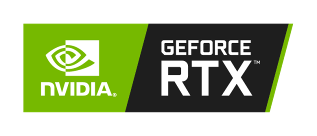 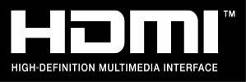 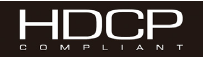 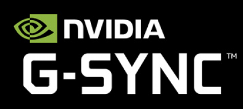 architektura NVIDIA Ampere pamieć GDDR6 2 Generacja rdzeni RT3 Generacja rdzeni TensorNVIDIA GeForce ExperienceMicrosoft DirectX 12 UltimateVulkan RT API, OpenGL 4.6NVIDIA DLSSNVIDIA GPU BoostTechnologia NVIDIA AnselNVIDIA G-SYNCVR ReadyPCI Express 4.0architektura NVIDIA Ampere pamieć GDDR6 2 Generacja rdzeni RT3 Generacja rdzeni TensorNVIDIA GeForce ExperienceMicrosoft DirectX 12 UltimateVulkan RT API, OpenGL 4.6NVIDIA DLSSNVIDIA GPU BoostTechnologia NVIDIA AnselNVIDIA G-SYNCVR ReadyPCI Express 4.0architektura NVIDIA Ampere pamieć GDDR6 2 Generacja rdzeni RT3 Generacja rdzeni TensorNVIDIA GeForce ExperienceMicrosoft DirectX 12 UltimateVulkan RT API, OpenGL 4.6NVIDIA DLSSNVIDIA GPU BoostTechnologia NVIDIA AnselNVIDIA G-SYNCVR ReadyPCI Express 4.0architektura NVIDIA Ampere pamieć GDDR6 2 Generacja rdzeni RT3 Generacja rdzeni TensorNVIDIA GeForce ExperienceMicrosoft DirectX 12 UltimateVulkan RT API, OpenGL 4.6NVIDIA DLSSNVIDIA GPU BoostTechnologia NVIDIA AnselNVIDIA G-SYNCVR ReadyPCI Express 4.0AkcesoriaInstrukcja obsługiInstrukcja obsługiInstrukcja obsługiInstrukcja obsługi